Using Starfish to Raise a Student Concern FlagIn an emergency situation where you believe the student is in immediate danger or is an imminent threat to themselves or others, please immediately contact Campus Security and Safety at 3888 or call 911.For employees with no other role in Starfish:Log into MyBSU using your StarID credentialsSelect Starfish from the drop-down menu under your name in the upper left-hand cornerLog into Starfish using your StarID (do not include @bemidjistate.edu) and your StarID passwordClick Students button in the Starfish toolbar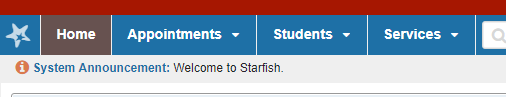 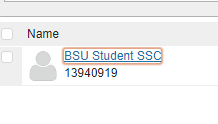 Click on BSU Student SSC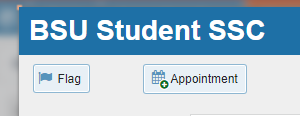 Click the Flag button 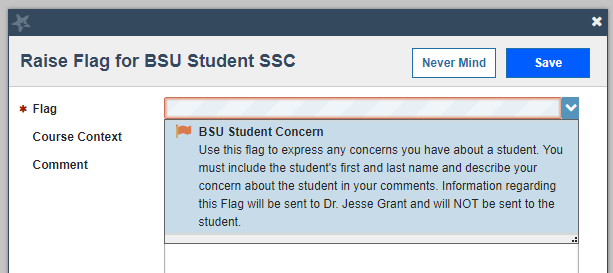 Click the BSU Student Concern flag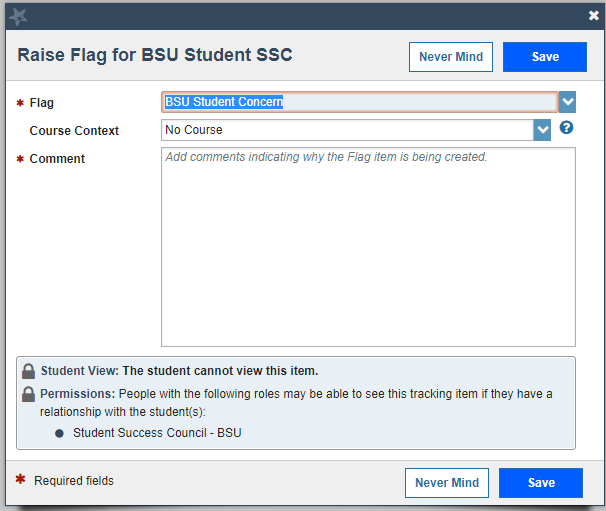 There is no Course Context to selectEnter the student’s first and last name and describe your concern about the student in the Comment boxClick the Save buttonGood to KnowA student will not receive any notification or indication that a concern flag has been raised.Saving the flag sends a notification to Dr. Jesse Grant, Interim Dean of Students. Dr. Grant is the only person who will receive this notification and is the only person who can access and view the submitted flags.Employees submitting a flag cannot access it after it has been submitted. An employee who learns new information about a concern should submit a new flag.Dr. Grant will determine how to address the concern. Employees submitting flags will receive no notification regarding actions taken on it.